КАРАР                                                                                                  РЕШЕНИЕ01 октябрь 2018 й.                               № 39-1                        01 октября 2018 г.Об утверждении проекта решения «О внесении изменений и дополнений в Устав   сельского  поселения  Иликовский сельсовет муниципального района Благовещенский район Республики  Башкортостан» и о публичных слушаниях по проекту решения «О внесении изменений и дополнений в Устав   сельского  поселения  Иликовский сельсовет муниципального района Благовещенский район Республики  Башкортостан»В соответствии  со ст.28; Федерального закона № 131- ФЗ «Об общих  принципах организации местного самоуправления в  Российской  Федерации»,  ст.11 Устава  сельского  поселения  Иликовский  сельсовет  муниципального района Благовещенский  район  Республики Башкортостан   Совет сельского поселения Иликовский сельсовет муниципального района Благовещенский район Республики БашкортостанР Е Ш И Л:          1. Утвердить   проект   решения  «О внесении изменений и дополнений в Устав   сельского  поселения  Иликовский сельсовет муниципального района Благовещенский район Республики  Башкортостан» (прилагается) и вынести  на    публичные слушания.          2.  Провести публичные  слушания по  проекту решения  «О внесении изменений и дополнений в Устав   сельского  поселения  Иликовский сельсовет муниципального района Благовещенский район Республики  Башкортостан»  16 октября  2018 года в 15.00 часов по адресу: с. Староиликово ул. Советская, д. 73  в здании Администрации сельского поселения Иликовский сельсовет.         3. Подготовку и проведение публичных слушаний по проекту решения «О внесении изменений и дополнений в Устав   сельского  поселения  Иликовский сельсовет муниципального района Благовещенский район Республики  Башкортостан» возложить на комиссию по подготовке и проведению публичных слушаний по проектам муниципальных правовых актов местного значения сельского поселения Иликовский сельсовет муниципального района Благовещенский район Республики  Башкортостан Батришина Динара Замировича.         4. Установить прием письменных предложений жителей сельского  поселения Иликовский сельсовет муниципального района  Благовещенский район Республики  Башкортостан по проекту решения «О внесении изменений и дополнений в Устав сельского поселения  Иликовский сельсовет муниципального района Благовещенский район Республики  Башкортостан» до  12 октября  2018 года по адресу с. Староиликово ул. Советская, д. 73 с 16.00 до 17 час. 30 мин.         5. Администрации сельского поселения Иликовский сельсовет муниципального района  Благовещенский район Республики Башкортостан обеспечить  явку граждан на публичные  слушания.         6. Обнародовать настоящее решение на информационном  стенде Администрации сельского поселения Иликовский сельсовет муниципального района Благовещенский район  Республики Башкортостан по адресу: с. Староиликово ул. Советская, д. 73  .  Глава сельского поселенияИликовский сельсовет муниципального района Благовещенский район Республики Башкортостан                                                                 Д.З. БатршинАУЫЛ  БИЛӘМӘҺЕ ХАКИМИӘТЕИЛЕК АУЫЛ СОВЕТЫМУНИЦИПАЛЬ РАЙОНЫНЫҢБЛАГОВЕЩЕН РАЙОНЫБАШКОРТОСТАН РЕСПУБЛИКАhЫ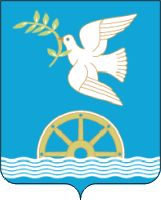 СОВЕТ  СЕЛЬСКОГО ПОСЕЛЕНИЯ ИЛИКОВСКИЙ СЕЛЬСОВЕТ МУНИЦИПАЛЬНОГО РАЙОНА БЛАГОВЕЩЕНСКИЙ РАЙОН РЕСПУБЛИКИБАШКОРТОСТАН